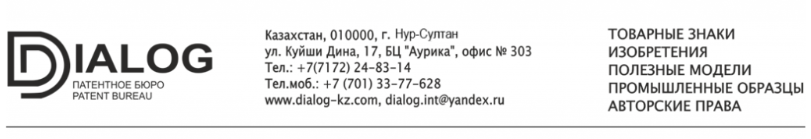 АНКЕТА ДЛЯ ПАТЕНТОВАНИЯ ПОЛЕЗНОЙ МОДЕЛИК настоящей АНКЕТЕ просим приложить:1. Произвольное описание полезной модели (включая чертежи, схемы и т.п., если есть);2. Скан-копию Устава, если Вы являетесь субъектом малого или среднего бизнеса.1Полное наименование (для юр. лиц) или Ф.И.О. (для физ. лиц) заявителя (патентообладателя)2Юридический адрес заявителя (для юр. лиц) или адрес прописки (для физ. лиц)3Почтовый адрес заявителя с индексом, контактные телефоны и e-mail.4Размер субъекта бизнеса, согласно Устава (малый, средний, крупный) (только для юр. лиц)5Банковские реквизиты заявителя, включая БИН,  Должность и Ф.И.О. руководителя организации (только для юр. лиц)6Ф.И.О., ИИН и адрес прописки автор(-ов) полезной модели7Название полезной модели8Известные заявителю/автору сведения об аналогах9Признаки полезной модели, которые, по мнению автора(-ов) отличают ее от существующих аналогов10Признаки, на которые, по мнению автора(-ов) необходимо сделать акцент